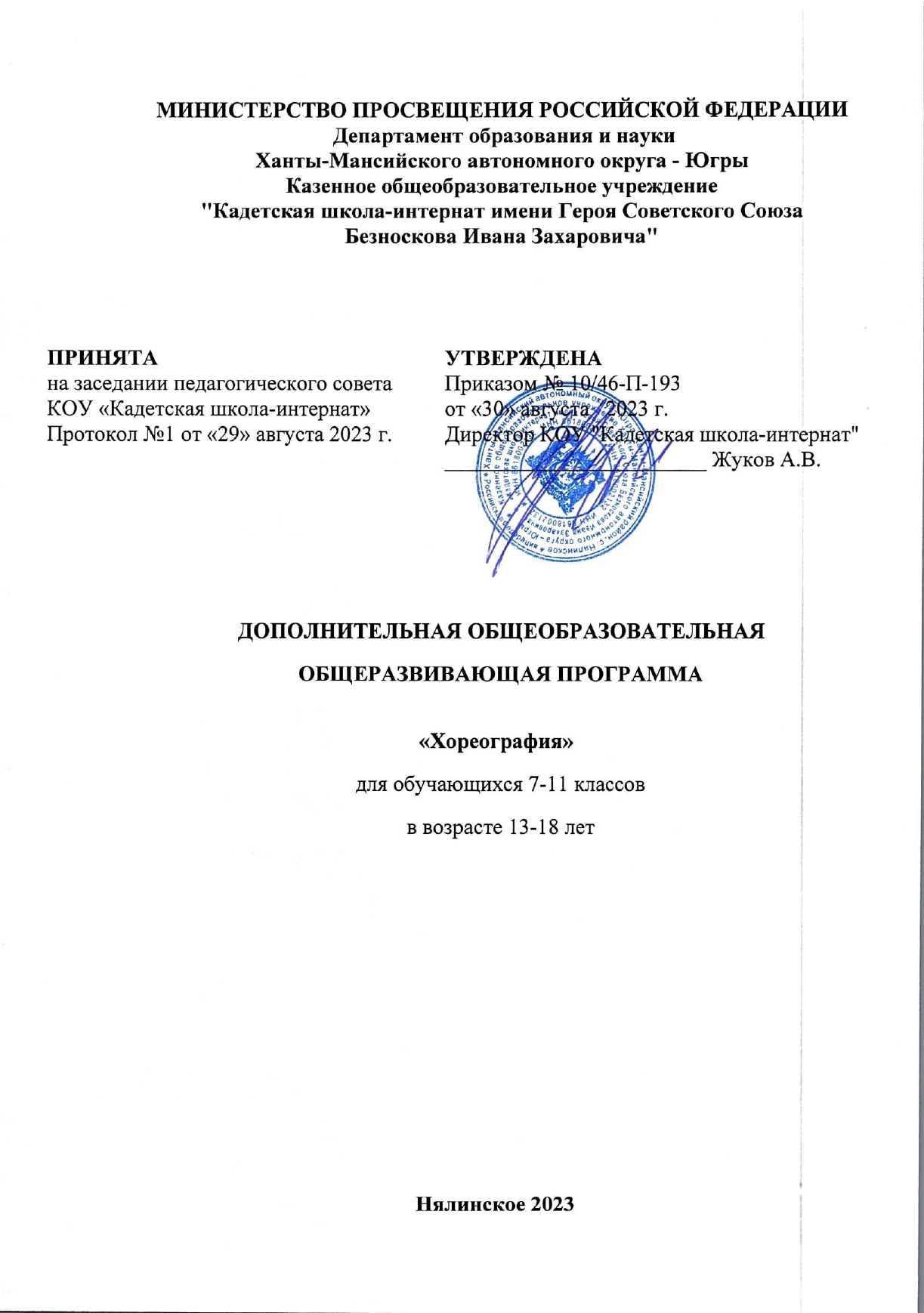 I раздел. «Комплекс основных характеристик ДООП»Пояснительная запискаДополнительная общеразвивающая программа «Хореография» разработана в соответствии с нормативно-правовыми документами:Федеральный Закон № 273 от 29.12.2012 года «Об образовании в РФ».СанПиН 2.4.4. 3172-14 «Санитарно-эпидемиологические требования к устройству, содержанию и организации режима работы образовательных организаций дополнительного образования детей».Приказ Министерства Просвещения РФ от 09.11.2018 года № 196 «Об утверждении Порядка организации и осуществления образовательной деятельности по дополнительным общеобразовательным программам»Методические рекомендации по проектированию дополнительных общеразвивающих программ № 09-3242 от 18.11.2015 года.Приказ Минтруда России от 05.05.2018 N 298н «Об утверждении профессионального стандарта Педагог дополнительного образования детей и взрослых».Устав образовательной организации.Положение о разработке и утверждении дополнительной общеобразовательной программы.Направленность ПрограммыДополнительная общеобразовательная общеразвивающая программа «Хореография» ориентирована на дополнительное образование детей 7-11 классов по художественной направленности.Танцевальное искусство обладает огромной силой в воспитании творческой, всесторонне развитой личности. Занятия хореографией приобщают ребенка к миру прекрасного, воспитывают художественный вкус. Соприкосновение с танцем учит детей слушать, воспринимать, оценивать и любить музыку. Хореографические занятия совершенствуют детей физически, укрепляют их здоровье. Они способствуют правильному развитию костно-мышечного аппарата, избавлению от физических недостатков, максимально исправляют нарушения осанки, формируют красивую фигуру. Эти занятия хорошо снимают напряжение, активизируют внимание, усиливают эмоциональную реакцию и, в целом, повышают жизненный тонус учащегося. В танце находит выражение жизнерадостность и активность ребенка, развивается его творческая фантазия, творческие способности: воспитанник учится сам создавать пластический образ. Выступления перед зрителями являются главным воспитательным средством: переживание успеха приносит ребенку моральное удовлетворение, создаются условия для реализации творческого потенциала, воспитываются чувство ответственности, дружбы, товарищества. Поэтому главная задача педагога – помочь детям проникнуть в мир музыки и танца, а не подготовить их к профессиональной сцене.АктуальностьВ настоящее время общество осознало необходимость духовного и нравственно-эстетического возрождения России через усиление роли эстетического образования подрастающего поколения, что повлекло за собой повышение интереса к созданию и реализации программ сориентированных на изучение культуры, истории и искусства, изучения народного творчества и охрану здоровья детей.Детский хореографический коллектив – это особая среда, предоставляющая самые широчайшие возможности для развития ребенка: от изначального пробуждения интереса к искусству танца до овладения основами профессионального мастерства.Хореография как вид искусства обладает скрытыми резервами для развития и воспитания детей. Это синтетический вид искусства, основным средством которого является движение во всем его многообразии. Высочайшей выразительности оно достигает при музыкальном оформлении. Музыка – это опора танца.Движение и музыка, одновременно влияя на ребенка, формируют его эмоциональную сферу, координацию, музыкальность и артистичность, воздействуют на его двигательный аппарат, развивают слуховую, зрительную, моторную (или мышечную) память, учат благородным манерам. Воспитанник познает многообразие танца: классического, народного, современного. Хореография воспитывает коммуникабельность, трудолюбие, умение добиваться цели, формирует эмоциональную культуру общения. Кроме того, она развивает ассоциативное мышление, побуждает к творчеству.Новизна дополнительной образовательной программы «Хореография» основана на представлении хореографии во всем ее многообразии, что предоставляет более широкие возможности для творческого самовыражения обучающихся. Отличительные особенности программы является укрепление физического и психологического здоровья обучающихся, повышение эмоционального благополучия детей. Формирование у учащегося чувства ответственности в исполнении своей индивидуальной функции в коллективном процессе (общий танец), с одной стороны, и формирование самодостаточного проявления своего творческого потенциала при выполнении индивидуальных партий ребенка в коллективном постановочном процессе.Формы организации деятельностиФорма организации деятельности обучающихся – групповая. Формы проведения занятий: групповые, беседы, наблюдение, репетиции, участие в общешкольных мероприятиях и мероприятиях различного уровня. Каждое занятие содержит теоретическую часть и практическую работу по закреплению нового материала. При реализации программы учитываются психические и физиологические особенности детей. Дети считают взрослого своим идеалом и стремятся во всем ему соответствовать. Формируется способность к целенаправленному систематическому труду. Память и мышление имеют образный характер. Особое внимание уделяется развитию двигательного аппарата. Формируются свойства личности: ответственного отношения к учебе, готовности учиться, чувства дружбы, товарищества, любви к Родине. Нравственные качества становятся более устойчивыми.Объем и срок освоения ПрограммыТеория – 12 часовПрактические занятия – 23 часаРежим занятий - 1 раз в неделю по 1 академическому часу.Цели и задачи программыЦель ПрограммыРазвитие личности ребенка и его способности к творческому самовыражению средствами хореографии.Задачи ПрограммыОбразовательные:Сформировать навык постановки корпуса, рук и ног.Формировать знания отличительных особенностей разных видов танца.Познакомить с основами музыкально-ритмической грамотности.Сформировать исполнительскую культуру и исполнительское мастерство.Сформировать художественный вкус путем знакомства с лучшими образцами мировой танцевальной культуры.Воспитывающие:Развить интерес к хореографическому искусству.Приобщить к активному и здоровому образу жизни.Воспитать чувство товарищества и личной ответственности.Помочь преодолеть страх перед выступлением на сцене.Развивающие:Развить творческие способности.Развить физические качества и двигательные навыки.Развить чувство ритма.Развить психофизические способности.Содержание программыУчебный (тематический) план1.3.2. Содержание учебного плана1.Вводное занятие: Тема: Техника безопасности при занятиях в танцевальном зале. Ориентирование в пространстве.2. Основы танца «Венский вальс»:Тема: История возникновения танца. Знакомство с направлениями движений в танце.Тема: Изучение основ танца: правый поворот; левый поворот.Тема: Постановка танцевальной композиции: постановка танца венский вальс.3. Основы танца «Полонез»Тема: История возникновения танца. Знакомство с направлениями движений в танце.Тема: Изучение основ танца: основное движение вперед; «обходка»; балансе вперед.Тема: Постановка танцевальной композиции: постановка упрощенного танца полонез.4. Основы танца «Медленный вальс»Тема: История возникновения танца. Знакомство с направлениями движений в танце.Тема: Изучение основ танца: «Правый квадрат»; «Левый квадрат»; «Большой правый квадрат»; «Большой левый квадрат».Тема: Постановка танцевальной композиции: постановка упрощенного варианта танца медленный вальс.5. Основы танца «Па де патинёр» Тема: История возникновения танца. Знакомство с направлениями движений в танце.Тема: Изучение основ танца: «Па зефир»; «Эффасе».Тема: Постановка танцевальной композиции: постановка упрощенного варианта танца па де патинёр.6. Основы танца «Фигурный вальс»Тема: История возникновения танца. Знакомство с направлениями движений в танце.Тема: Изучение основ танца: «Закрытая перемена»; «Маленький квадрат»; «Большой квадрат».Тема: Постановка танцевальной композиции: постановка упрощенного варианта танца фигурный вальс.7. Основы танца «Вальс-Миньон»Тема: История возникновения танца. Знакомство с направлениями движений в танце.Тема: Изучение основ танца: «Основной шаг по линии танца».Тема: Постановка танцевальной композиции: постановка упрощенного варианта вальс-Миньон.8. Основы танца «Вальс-Гавот»Тема: История возникновения танца. Знакомство с направлениями движений в танце.Тема: Изучение основ танца: «Зигзаг»; «Лодочка».Тема: Постановка танцевальной композиции: постановка упрощенного варианта танца вальс-Гавот.9. Основы танца «Русский лирический»Тема: История возникновения танца. Знакомство с направлениями движений в танце.Тема: Изучение основ танца: «Тройной ход»; «Припадание».Тема: Постановка танцевальной композиции: постановка упрощенного варианта танца русский лирический10. Основы танца «Падеграс»Тема: История возникновения танца. Знакомство с направлениями движений в танце.Тема: Изучение основ танца: «Основной шаг по линии танца».Тема: Постановка танцевальной композиции: постановка упрощенного варианта танца падеграс.11. Основы танца «Полька»Тема: История возникновения танца. Знакомство с направлениями движений в танце.Тема: Изучение основ танца: «Шаг галопа»; «Шаг польки».Тема: Постановка танцевальной композиции: постановка упрощенного варианта танца полька.12. Основы танца «Испанский вальс»Тема: История возникновения танца. Знакомство с направлениями движений в танце.Тема: Изучение основ танца: «Основной шаг по линии танца».Тема: Постановка танцевальной композиции: постановка упрощенного варианта танца испанский вальс.13.Итоговое занятие.Тема: Демонстрация изученных танцевальных композиций.Планируемые результатыРезультаты обученияОбразовательные:Сформирован художественный вкус мировой танцевальной культуры, имеются знания с основами музыкально-ритмической грамотности. Отличают особенности разных видов танца.Результаты воспитывающейся деятельности:Имеется интерес к хореографическому искусству, к активному и здоровому образу жизни. Выступления на общешкольных мероприятиях и участие в мероприятиях различного уровня.Результаты развивающей деятельностиРазвиты творческие способности, физические качества и двигательные навыки. Имеется чувство ритма и психофизические способности.Изучив курс «Хореография», учащиеся должны знать основы и происхождение танца, выразительно и самостоятельно двигаться под музыку. Уметь точно координировать движения с основными средствами музыкальной выразительности. II раздел. «Комплекс организационно – педагогических условий»2.1. Формы аттестации и оценочного контроля.Способы определения результативностиПедагогическое наблюдение, педагогический анализ результатов анкетирования, опросов, участия воспитанников в мероприятиях, концертах и конкурсов различного уровня. Формы аттестации и оценочного контроляПринятый в образовательном учреждении порядок внутреннего мониторинга хода и результатов реализации Программы: Полугодовой отчет в виде фото - видео презентации;Годовой отчет в виде фото - видео презентации;Отзыв детей и родителей;Участие в концертах, конкурсах и мероприятиях различного уровня;Подробный отчет по завершению реализации программы.2.2. Организационно-педагогические условия реализации программы.Организационно - педагогические условия реализации Программы:На занятиях дети знакомятся с основами хореографического мастерства, музыкальной грамотой, принципами здорового образа жизни. Освоение материала в основном происходит в процессе практической творческой деятельности. Подача материала основана на принципе последовательности и систематичности. Используемые методы и приемы обусловлены структурой урока:Словесный метод. Это беседа о характере музыки, средствах ее выразительности, объяснение методики исполнения движений, анализ выступлений, оценка.Практический метод. Заключается в многократном выполнении конкретного музыкально-ритмического движения.Наглядный метод. Выразительный показ под счет, с музыкой.Игровой метод. Игры на развитие музыкально-ритмической координации, актерского мастерства.Концентрический метод. Возвращение к изученным движениям и композициям, но в более усложненном варианте.Импровизационный метод. Игры и упражнения с элементами импровизации.Музыкальное сопровождение как методический прием. Умелый подход к выбору музыкального материала для каждого упражнения позволяет научить ребенка согласовывать свои движения с музыкой.Материально-технические условия реализации ПрограммыНаличие специального кабинета (актовый зал); Наличие репетиционного зала (сцена); Музыкальный центр, компьютер; Записи фонограмм в режиме «+» и «-»; Электроаппаратура;Зеркало;Записи аудио, видео, формат CD, MP3;Записи выступлений, концертов.Учебно-методическое и информационное обеспечение Программы.Обеспеченность Программы методическими материалами и современными литературными источниками, поддерживающими процесс обучения (нормативно-правовые акты и документы; основная и дополнительная литература; Интернет-ресурсы).Список литературы1.Альфонсо, П. К. Искусство танца фламенко/ П. К. Альфонсо. – М.: Искусство, 1984. 2. Бальные танцы / ред. М. Жиламене. – Рига, 1954. 3. Барышникова, Т.К. Азбука хореографии / Т.К.Барышникова. – СПб., 1996. 4. Бекина С. И. и др. «Музыка и движение», М., 2000 г. 5. Боттомер У. «Учимся танцевать», «ЭКСМО-пресс», 2002 г. 6. Боттомер, Б. «Уроки танца» / Б. Боттомер. – М.: Эксмо, 2003. 7. Г. Говард «Техника Европейского бального танца», «Артис», М. 2003 г. 8. Динниц Е. В. «Джазовые танцы», ООО «Издательство АСТ», 2004 г. 9. Кауль Н. «Как научиться танцевать. Спортивные бальные танцы». Ростов -на- Дону, «Феникс», 2004 г. 10. Кнорова Е.В. Танцевальные кружки для старших школьников / Е. В. Кнорова, В. Н. Светинская - М.: Академия пед. наук, 1958. 11. Лерд У. «Техника Латиноамериканского бального танца», «Артис», М. 2003 г. 12. Михайлова М. А. Танцы, игры, упражнения для красивого движения / М. А. Михайлова, Е. В. Воронина. - Ярославль, 2000. 13. Пересмотренная техника европейских танцев / пер. с англ. и ред. Ю. Пина - СПб., 1993. 14. Пересмотренная техника латиноамериканских танцев / пер. с англ. и ред. Ю. Пина - СПб., 1993. 15. Подласый И. П. «Педагогика: В 2 кн.», «Владос», 2003 г. 16. Реан А. А. и др. «Психология и педагогика», «Питер», 2004 г.17.Руднева С, Фиш Э. Ритмика. Музыкальное движение: Учебное пособие. - М.: Просвещение, 1972.18.Развитие пластики в современных танцевальных ритмах: Учебно-методическое пособие / Авт.-составитель: Лисенкова И.Н., Меньшова В.Н.; под ред. Крылова О.Б. - M.:1989.19.«ТанцкейС» танцы для праздника: Электронное периодическое издание / под ред. Хаустова В.В. - К.: 2011.20.Мур А., Бальные танцы [Текст]: Метод. пособ. / - А. Мур. - М.: ООО Астрель, 2004.21.Регацциони Г., Бальные танцы [Текст]: Метод. пособ. / Г. Регацциони, А. Маджони, М. Анджело. - М.: БММ AO, 2001. - 92 с. (Учимся танцевать).22.П. Боттомер, Учимся танцевать [Текст]: Метод. пособ. / П.Баттомер. - М.: Эскмо - Пресс, 2001.23.Хореографическое искусство [Текст]: Справочник. - М.: Искусство. -2005. - 436c№ п/пНаименование раздела, темыКоличество часовКоличество часовКоличество часовФорма аттестации№ п/пНаименование раздела, темыВсегоТеорияПрактикаФорма аттестацииВводное занятие.1.Техника безопасности. Ориентирование в пространстве.11Основы танца «Венский вальс»2История возникновения танца. Знакомство с направлениями движений в танце.113Изучение основ танца: правый поворот; левый поворот.114Постановка танцевальной композиции: постановка танца венский вальс.11Основы танца «Полонез»5История возникновения танца. Знакомство с направлениями движений в танце.116Изучение основ танца: основное движение вперед; «обходка»; балансе вперед.117Постановка танцевальной композиции: постановка упрощенного танца полонез.11Основы танца «Медленный вальс»8История возникновения танца. Знакомство с направлениями движений в танце.119Изучение основ танца: «Правый квадрат»; «Левый квадрат»; «Большой правый квадрат»; «Большой левый квадрат».1110Постановка танцевальной композиции: постановка упрощенного варианта танца медленный вальс.11Основы танца «Па де патинёр»11История возникновения танца. Знакомство с направлениями движений в танце.1112Изучение основ танца: «Па зефир»; «Эффасе».1113Постановка танцевальной композиции: постановка упрощенного варианта танца па де патинёр.11Основы танца «Фигурный вальс»14История возникновения танца. Знакомство с направлениями движений в танце.1115Изучение основ танца: «Закрытая перемена»; «Маленький квадрат»; «Большой квадрат».1116Постановка танцевальной композиции: постановка упрощенного варианта танца фигурный вальс.11Основы танца «Вальс-Миньон»17История возникновения танца. Знакомство с направлениями движений в танце.1118Изучение основ танца: «Основной шаг по линии танца».1119Постановка танцевальной композиции: постановка упрощенного варианта вальс-Миньон.11Основы танца «Вальс-Гавот»20История возникновения танца. Знакомство с направлениями движений в танце.1121Изучение основ танца: «Зигзаг»; «Лодочка».1122Постановка танцевальной композиции: постановка упрощенного варианта танца вальс-Гавот.11Основы танца «Русский лирический»23История возникновения танца. Знакомство с направлениями движений в танце.1124Изучение основ танца: «Тройной ход»; «Припадание».1125Постановка танцевальной композиции: постановка упрощенного варианта танца русский лирический11Основы танца «Падеграс»26История возникновения танца. Знакомство с направлениями движений в танце.1127Изучение основ танца: «Основной шаг по линии танца».1128Постановка танцевальной композиции: постановка упрощенного варианта танца падеграс.11Основы танца «Полька»29История возникновения танца. Знакомство с направлениями движений в танце.1130Изучение основ танца: «Шаг галопа»; «Шаг польки».1131Постановка танцевальной композиции: постановка упрощенного варианта танца полька.11Основы танца «Испанский вальс»32История возникновения танца. Знакомство с направлениями движений в танце.1133Изучение основ танца: «Основной шаг по линии танца».1134Постановка танцевальной композиции: постановка упрощенного варианта танца испанский вальс.11Итоговое занятие.35Демонстрация изученных танцевальных композиций.11351223